Australian Capital TerritoryPlanning and Development (Technical Amendment—Gungahlin) Plan Variation 2020 (No 1)Notifiable instrument NI2020—466Technical Amendment No 2020-01made under thePlanning and Development Act 2007, section 89 (Making technical amendments)Name of instrumentThis instrument is the Planning and Development (Technical Amendment—Gungahlin) Plan Variation 2020 (No 1).2	CommencementThis instrument commences on the day after its notification day.3	Technical amendmentI am satisfied under section 89(1)(a) of the Planning and Development Act 2007 (the Act) that the Gungahlin plan variation is a technical amendment to the Territory Plan. 4	Meaning of Gungahlin plan variationIn this instrument:Gungahlin plan variation means the technical amendment to the Territory Plan, variation 2020-01, in the schedule.Note:	No consultation was required in relation to the Gungahlin plan variation under section 87 of the Act.Lesley CameronDelegate of the planning and land authority29 July 2020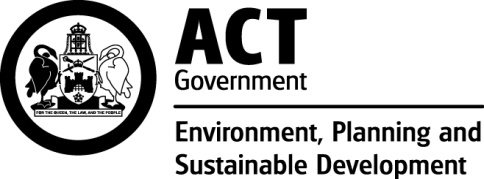 Planning & Development Act 2007Technical Amendmentto the Territory PlanVariation 2020-01Future urban area variation and changes to the Gungahlin Precinct Map and CodeJuly 2020				This page is left intentionally blank Table of Contents1.	INTRODUCTION	31.1	Purpose	31.2	Public consultation	31.3	National Capital Authority	31.4	Process	31.5	Types of technical amendments under the Act	42.	EXPLANATION	52.1	Territory Plan Map	52.2	Gungahlin Precinct Map and Code	72.2.1	Gungahlin Precinct Code	73.	TECHNICAL AMENDMENT	93.1	Territory Plan Map	93.2	Gungahlin Precinct Map and Code	10This page is left intentionally blankINTRODUCTIONPurposeThis technical amendment makes the following changes to the Territory Plan:Territory Plan MapThe Territory Plan map is varied to remove the future urban area overlay from land in the Division of Gungahlin, as identified in Part 2 of this document.Gungahlin Precinct Map and CodeThe Gungahlin Precinct Map and Code is amended to include ongoing provisions, as described in Part 2 of this document. Public consultationUnder section 87 of the Planning and Development Act 2007 (the Act) this type of technical amendment is not subject to public consultation.  National Capital AuthorityThe National Capital Authority does not need to be advised of this technical amendment as per 1.2.ProcessThis technical amendment has been prepared in accordance with section 87 and made in accordance with section 89 of the Act. Types of technical amendments under the ActThe following categories of technical amendments are provided under section 87 of the Act:Each of the following territory plan variations is a technical amendment for which no consultation is needed before it is made under section 89: (a)	a variation (an error variation) that – would not adversely affect anyone’s rights if approved; andhas as its only object the correction of a formal error in the plan;(b)	a variation to change the boundary of a zone or overlay under section 90A (Rezoning – boundary changes);(c)	a variation, other than one to which subsection (2)(d) applies, in relation to an estate development plan under section 96 (Effect of approval of estate development plan);(d)	a variation required to bring the territory plan into line with the national capital plan;(e)	a variation to omit something that is obsolete or redundant in the territory plan.Each of the following territory plan variations is a technical amendment for which only limited public consultation is needed under section 90:a variation (a code variation) that – would only change a code; andis consistent with the policy purpose and policy framework of the code; andis not an error variation;a variation to change the boundary of a zone under section 90B (Rezoning – development encroaching on adjoining territory land);a variation in relation to a future urban area under section 90C (Technical amendments – future urban areas);a variation in relation to an estate development plan under section 96 (Effect of approval of estate development plan) if it incorporates an ongoing provision that was not included in the plan under section 94(3)(g);a variation to clarify the language in the territory plan if it does not change the substance of the plan;a variation to relocate a provision within the territory plan if the substance of the provision is not changed. TA2020-01 has been prepared in accordance with section 87(1)(c).EXPLANATIONThis part of the technical amendment document explains the changes to be made to the Territory Plan.Territory Plan MapVariation to the Territory PlanThe Territory Plan map is varied to identify the zones and overlays that apply to land ceasing to be in a future urban area.Existing Territory Plan Map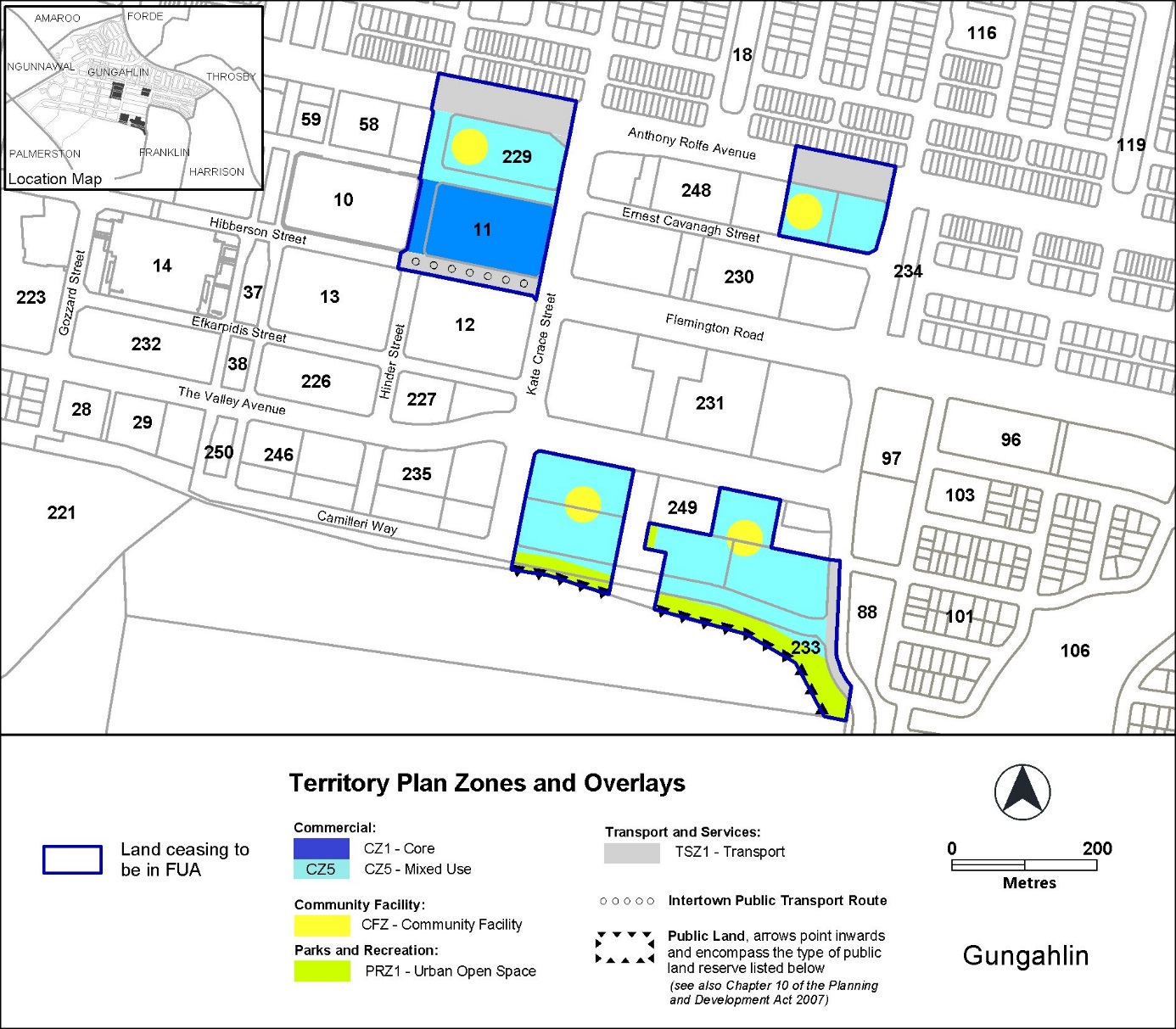 Proposed Territory Plan Map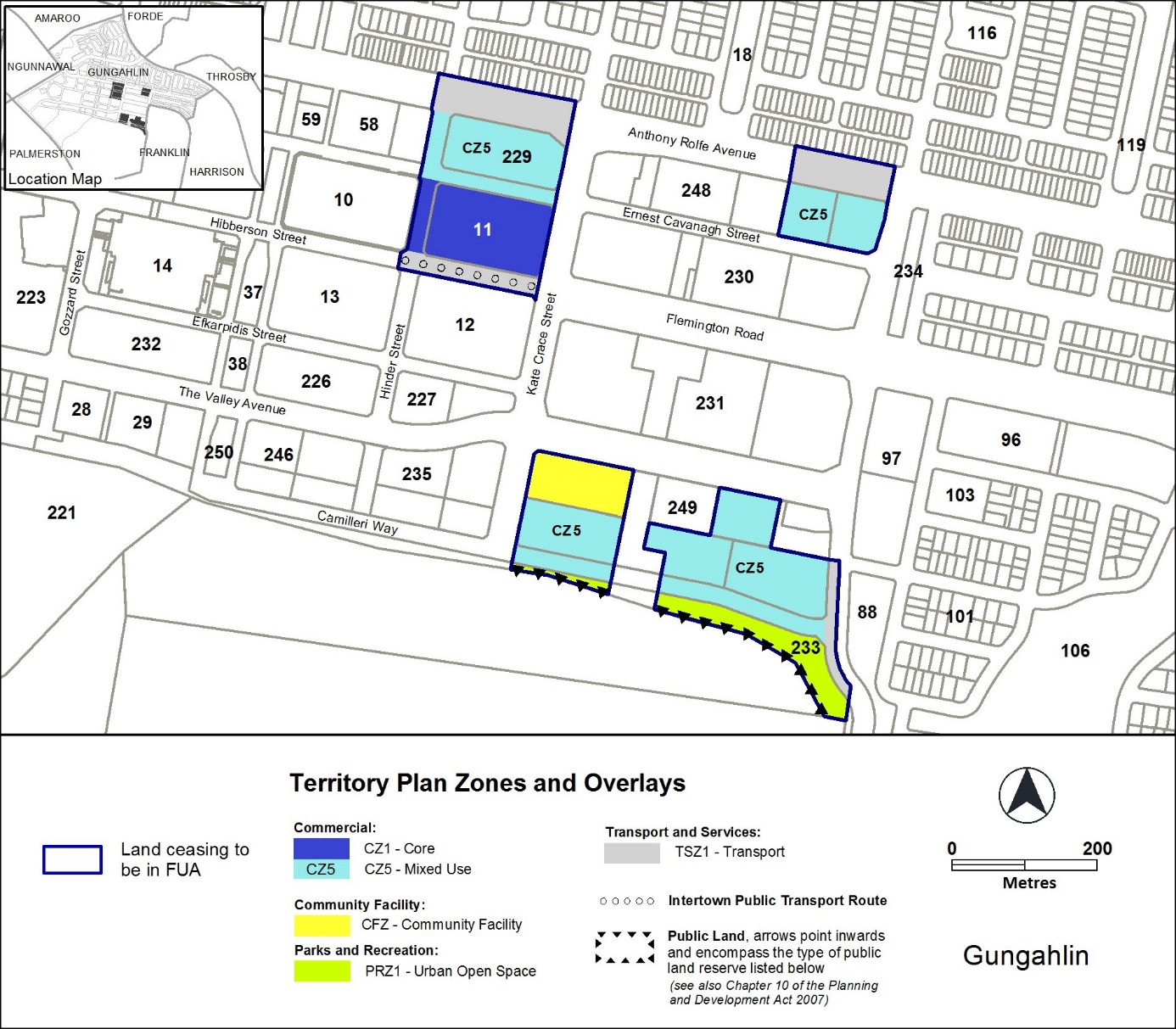 Gungahlin Precinct Map and CodeVariation to the Gungahlin Precinct Map and CodeThe Gungahlin Precinct Map and Code is varied to incorporate rules and criteria and ongoing block specific provisions that are consistent with the approved estate development plan.  Gungahlin Precinct CodeExisting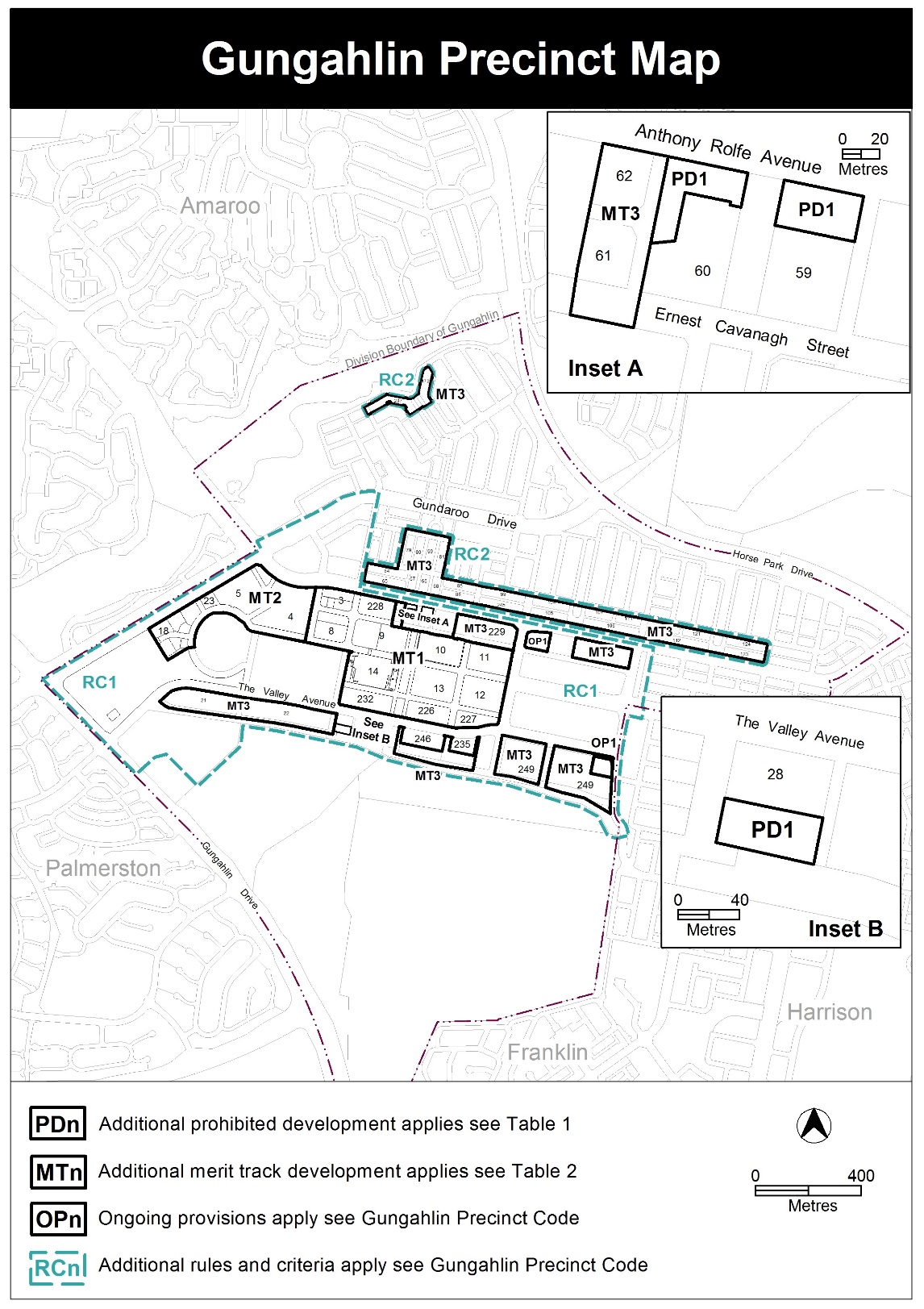 Proposed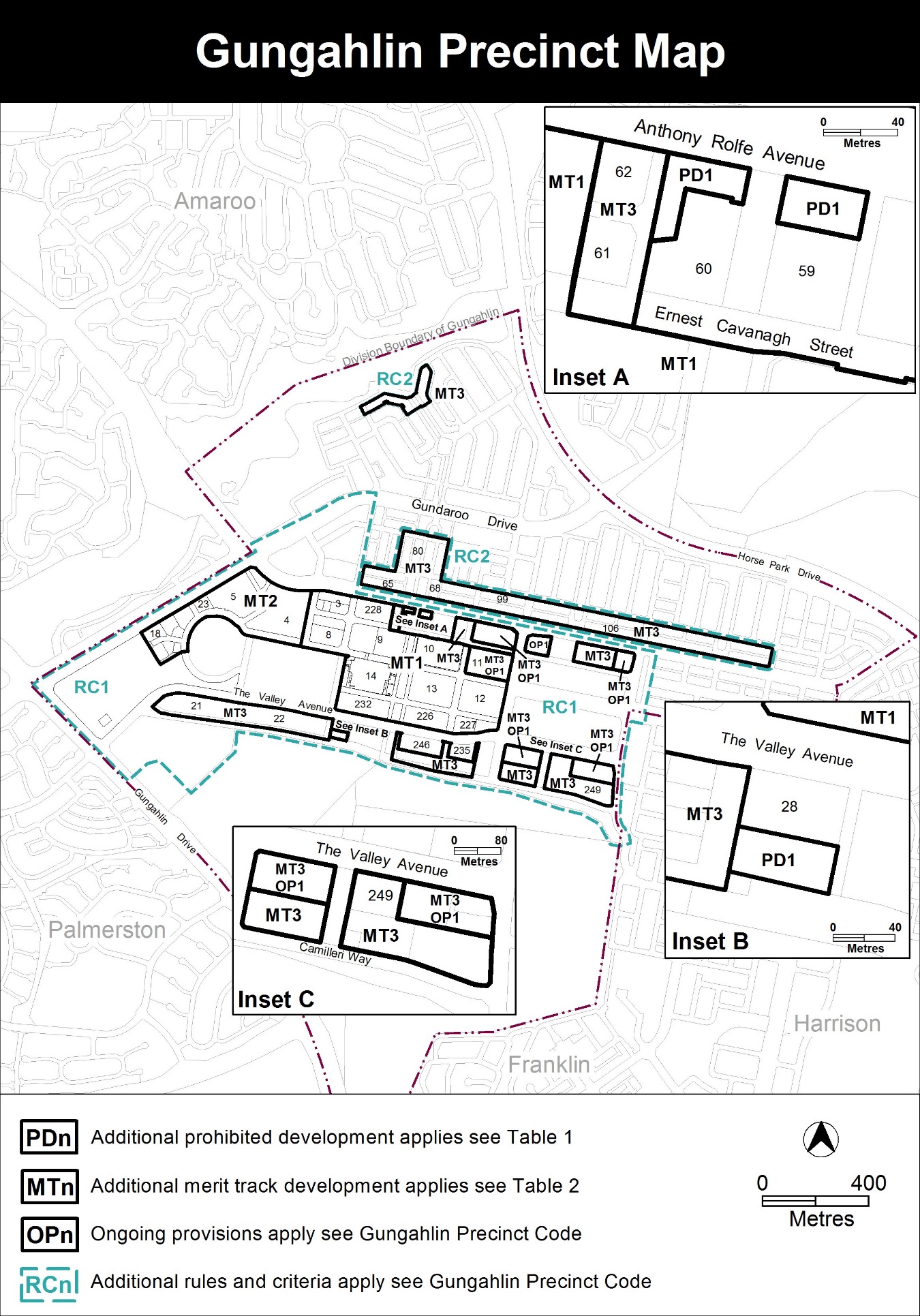 Gungahlin Precinct CodeThe provisions to be included are detailed in Part 3 of this document.TECHNICAL AMENDMENTThis section of the technical amendment document provides the actual instructions for implementing the changes to the Territory Plan.Territory Plan MapTerritory Plan MapThe Territory Plan map is varied as indicated below to identify the zones that apply to the land ceasing to be in a future urban area.Gungahlin Precinct Map and CodeGungahlin Precinct Map Substitute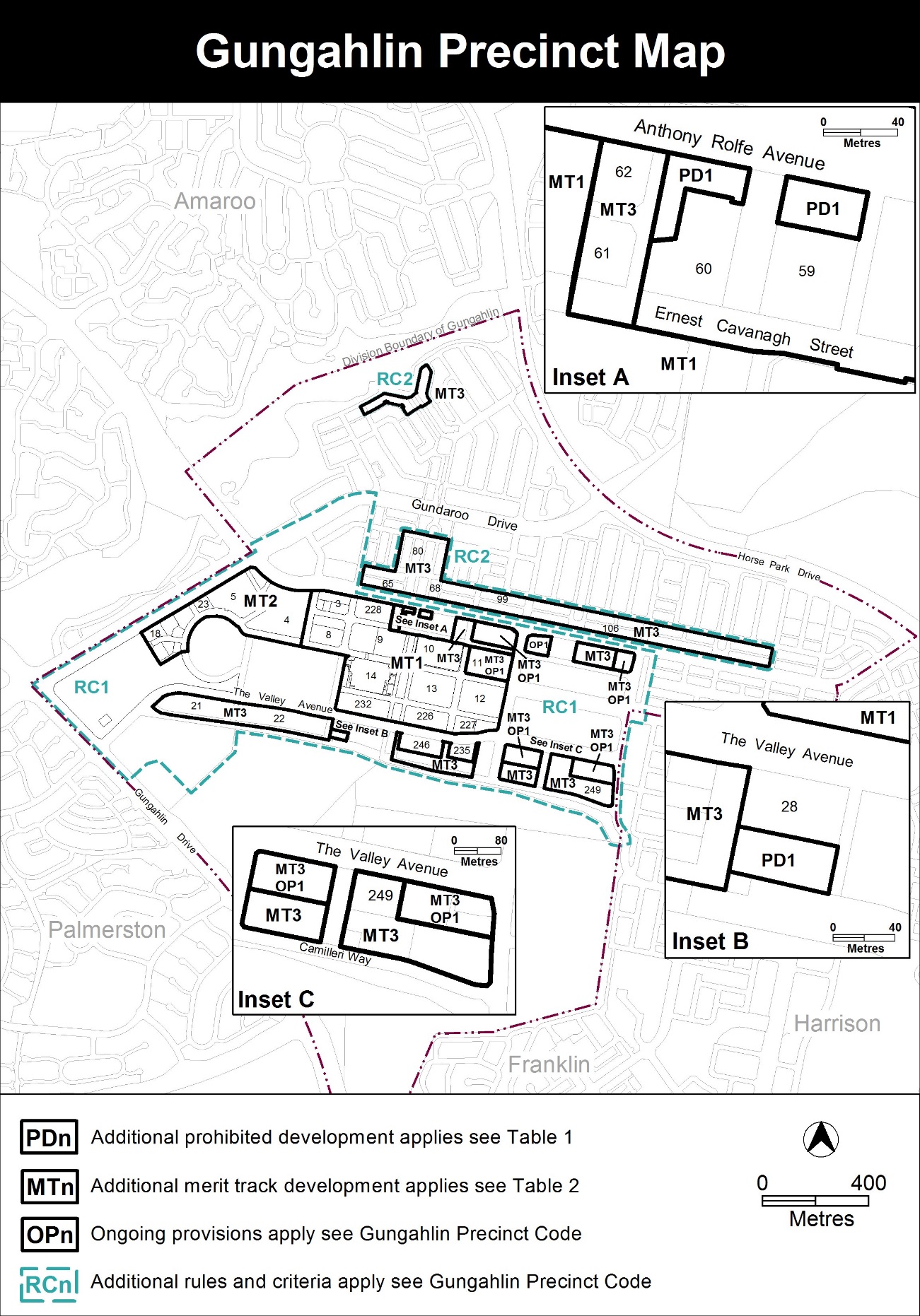 Gungahlin Precinct Code, Area specific controls, Precinct 4a – Southern transition, Figure 20a Bushfire controlsSubstitute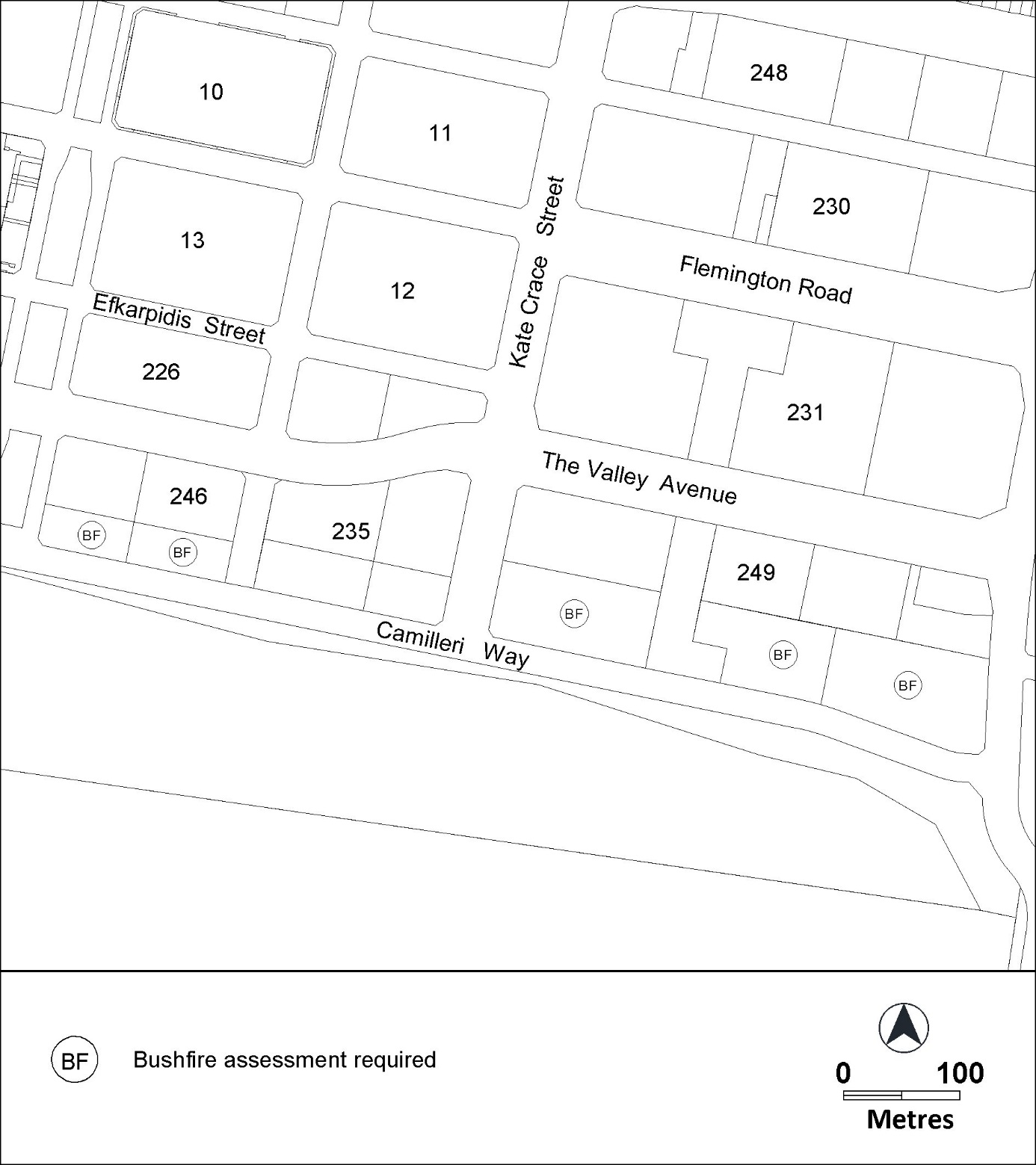 Figure 20a Bushfire controlsOther ongoing provisions, OP1 – Gungahlin residential area, Figure 21 Gungahlin residential area ongoing provisionsSubstitute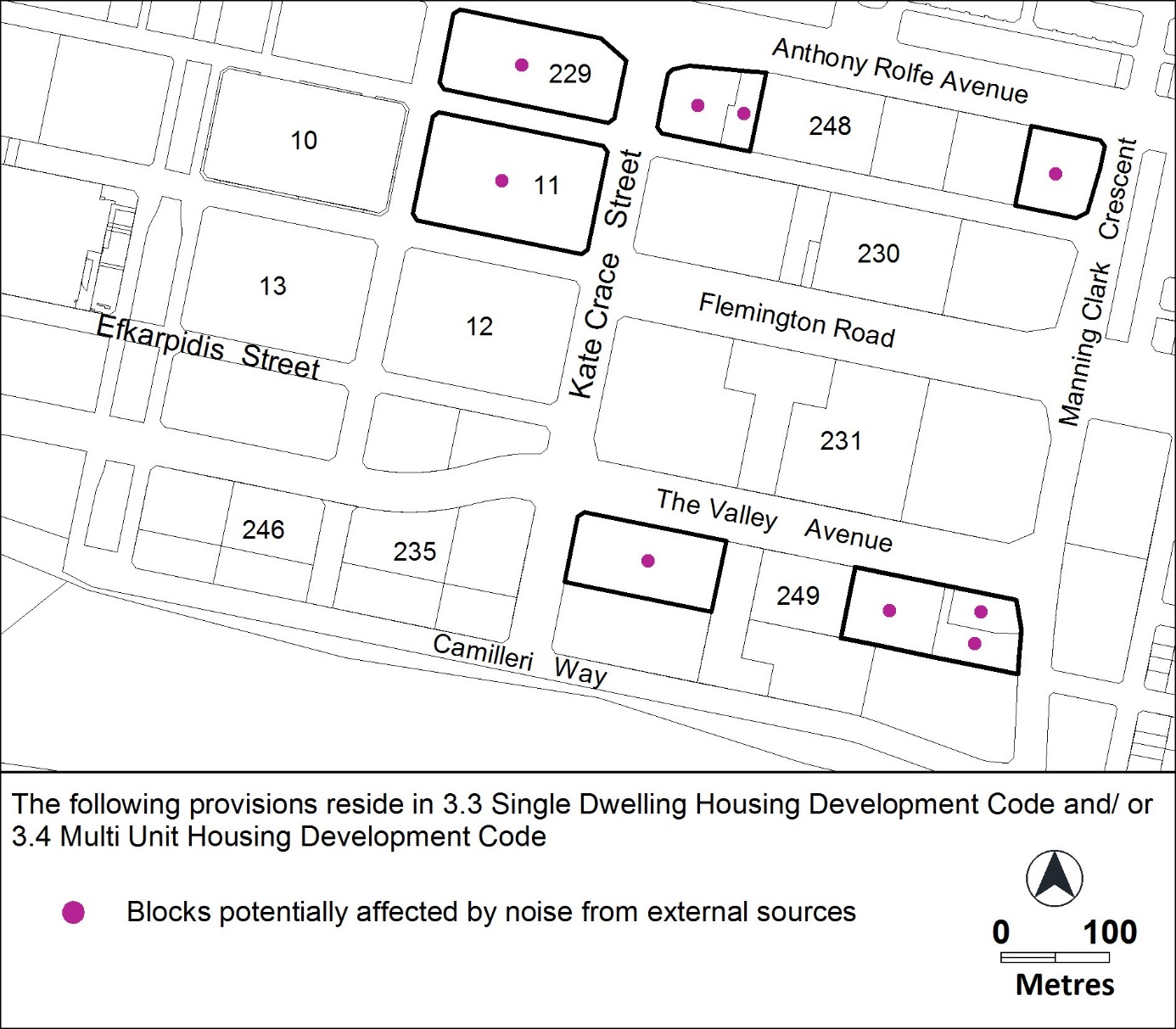 Figure 21 Gungahlin residential area ongoing provisionsInterpretation service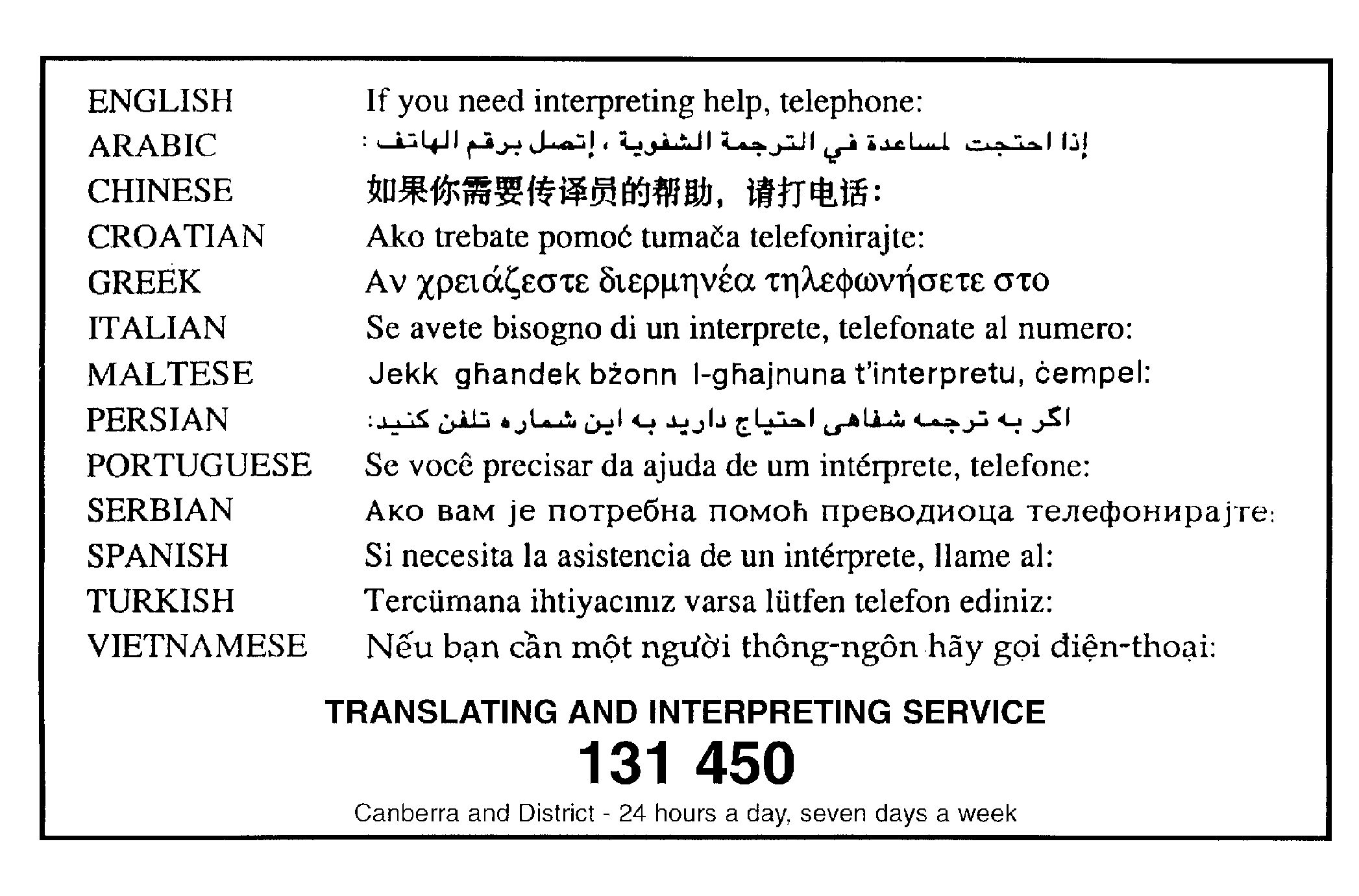 